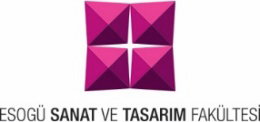 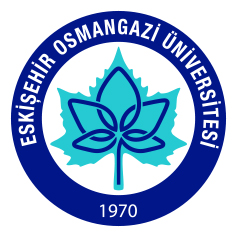                                                                         T.C.                                        ESKİŞEHİR OSMANGAZİ ÜNİVERSİTESİ                                                                                            İç Kontrol Sistemi                                                            İş Akış Şemalar                                                                        T.C.                                        ESKİŞEHİR OSMANGAZİ ÜNİVERSİTESİ                                                                                            İç Kontrol Sistemi                                                            İş Akış ŞemalarBİRİM:Sanat ve Tasarım FakültesiŞEMA NO:Sanat ve Tasarım Fakültesi Dekanlığı / 04ŞEMA ADI: Mazeret Sınavı Süreci İş Akış Şeması